Отчет работы МБОУ ДО ЦВР в период летней практики 2022 года   МБОУ ДО ЦВР на летних каникулах активно продолжил свою работу, предоставив возможность детям получить дополнительные знания и умения, интересно провести свободное время, самораскрыться и реализовать свои способности, научиться заботиться о своем здоровье.    Летние каникулы – самое благоприятное время для развития и совершенствования творческого потенциала детей, их личностных возможностей, к приобщению к культурным ценностям. Организация свободного времени детей и подростка, максимальное использование в воспитательных и оздоровительных целях пребывания детей в оздоровительной кампании. Учет возрастных особенностей, личных интересов и склонностей, субъективное отношение между детьми и педагогами, возможность выбора ребятами форм, направлений деятельности, открывают перед ребенком новые возможности социализации, восстановления и  укрепления здоровья, приобретение новых знаний, умений и навыков. Это становится возможным в случае целенаправленной организации летней оздоровительной кампании, умелого взаимодействия школы с другими организациями и учреждениями, заинтересованности педагогов, детей, родителей. С целью формирования образовательного и воспитательного пространства МБОУ ДО ЦВР в летний период педагогическим коллективом МБОУ ДО ЦВР была разработана комплексная программа лето «КАНИКУЛЫ - 2022»  в состав которой входили летние программы  объединений «Домовенок», «Безопасное колесо», «Свой мир мы стоим сами», «Умелые руки», «Домовенок», «Рукодельница», Эколого – химический клуб, «Экологический клуб «ЭКО»», «Юный журналист - краевед», «История родного края», «Юные таланты». Программа летней практики МБОУ ДО ЦВР предусматривала комплексное решение поставленных задач через разнообразные формы занятости детей и подростков с учетом их возрастных, психолого – педагогических  особенностей, интересов, возможностей. Каждая тема в программе несет свое педагогическое значение, что позволяет прививать обучающимся нормы социальной жизни, коммуникативные навыки, культуры взаимоотношений, располагает к раскрытию способностей, проявлению инициативы, способствует приобщению к духовности, усвоению принципов безопасного и здорового образа жизни.На время проведения летней практики были поставлены следующие задачи и цели:1. Обеспечение занятости, отдыха и оздоровления детей , развитие личности ребенка, организация активного отдыха в сочетании с трудовой деятельностью.2. Воспитывать у детей общественную активность, самостоятельность, инициативу.3. Вовлечь детей в соответствующую их интересам творческую среду. 4. Выработать у детей навыки безопасного поведения на улицах и дорогах; способствовать овладению правилами дорожного движения и знаниями дорожных знаков; воспитывать внимание; навыки осознанного использования  знаний правил дорожного движения в повседневной жизни.Работа  в ЦВР в летний период была организована в соответствии с нормативно – правовой документацией, утвержденной «Каникулы – 2022» и планом воспитательной работы. За время летних каникул были проведены мероприятия направленные на формирование высокой культуры поведения человека в окружающей среде, привития любви и ответственного отношения к природе как к общественному достоянию  в соответствии с моральными и правовыми нормами  на формирование нравственных принципов, активной жизненной позиции в области природопользования и охраны окружающей среды: на воспитание бережного отношения к природе, развитию экологического  мышления, а так же расширяющие представления детей об окружающем  мире. В летний период дети принимали участие в  следующих мероприятиях : - «Счастливое детство», посвященное Международному Дню защиты детей;- Конкурс рисунков «Мое разноцветное лето»;- Конкурс рисунков «Наш веселый друг - Светофор»;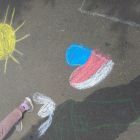 - Краеведческой тропой – экскурсия по берегам реки Ольховой;- Экскурсия «Живописные пейзажи родных мест»;- Экологический «час» - «Погода и ее предсказание. Народные приметы»;- День отца. Спортивно – оздоровительная квест-игра «Физкульт  - Ура!»;- Путешествие в прошлое. Дидактические игры «Раньше и сейчас», «Что сначала, что потом»;- Экологический  ликбез «как помочь раненой птице»;- Конкурс экологических сказок- Игровая программа «День сказочных затей»;- «Традиции нашего народа», Народные игры на свежем воздухе.- Спортивная акция «Утро, начинается с зарядки»;- Мастер - класс по изготовлению игрушки. История возникновения ватной игрушки;- Мастер  - класс по изготовлению поделок в народном стиле из природных материалов. Беседа о культурном разнообразии нашей страны;- Викторина «Я помню чудное мгновенье,,,,,»;- Международный день Дружбы. Беседа на тему: «Что такое дружба? Для чего нужны друзья?»;- Мастер – класс «Изготовление браслетов из пластиковых браслетов»;- Выставка «Сувениры моими руками»;- Викторина «Знатоки дорожного движения»;- «Я-пассажир, я участник дорожного движения»- Акция по ПДД «За безопасность дорожного движения – ВСЕ ВМЕСТЕ»;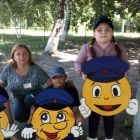 - «Пушкинский день России и русского языка»;- Неделя Шотландии (заповедники, история шотландской волынки)»-  День музыки (хороводы, танцевальные игры «Делай так», «Не делай так»)   Исходя из выше изложенного, можно считать, что летняя оздоровительная работа в группе МБОУ ДО ЦВР  прошла успешно/ Все запланированные мероприятия по летней – оздоровительной работе реализованы. Достигнута главная цель педагогами дополнительного образования были созданы условия для раскрытия творческих способностей каждого обучающегося и укрепления здоровья каждого конкретного ребенка через комплекс оздоровительных мероприятий и организацию спортивной и досуговой деятельности.Социальный педагог	Л.Н. Ластавченко